基隆市 110 學年度海洋行動派暨海洋知識試題※下列題目格式可依出題所需,如果一個媒材為對應到多題目的題組，請自行複製增加題目表格，一個題組最多三個題目 ※ 授權說明：此題組將授權給基隆市海洋教育於教學上使用，不得為商業營利用途。 出題者李國輝李國輝服務單位 暖暖國小學習主題□海洋休閒         □海洋社會           □海洋文化 ■海洋科學與技術   □海洋資源與永續 □海洋休閒         □海洋社會           □海洋文化 ■海洋科學與技術   □海洋資源與永續 □海洋休閒         □海洋社會           □海洋文化 ■海洋科學與技術   □海洋資源與永續 □海洋休閒         □海洋社會           □海洋文化 ■海洋科學與技術   □海洋資源與永續 適用年段□低    ■中    □高     □國中    □高中□低    ■中    □高     □國中    □高中□低    ■中    □高     □國中    □高中□低    ■中    □高     □國中    □高中類型□文章   ■圖像   □影音(限 Youtube 連結) □文章   ■圖像   □影音(限 Youtube 連結) □文章   ■圖像   □影音(限 Youtube 連結) □文章   ■圖像   □影音(限 Youtube 連結) 媒材 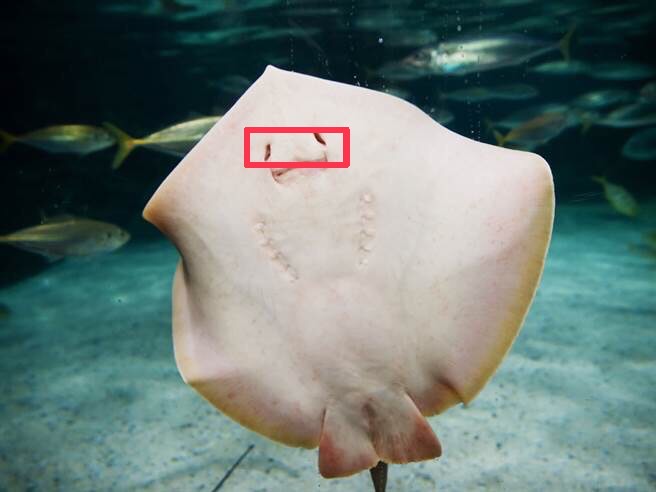 出處□自編■照片引用中時新聞網2021/06/17■照片引用中時新聞網2021/06/17■照片引用中時新聞網2021/06/17題目題目請問照片紅框中是魟魚的什麼部位？請問照片紅框中是魟魚的什麼部位？選項A眼睛A眼睛B 眉毛選項C 呼吸孔C 呼吸孔D 鰓裂答案C呼吸孔C呼吸孔C呼吸孔題目題目請問魟魚具有毒性的是什麼部位？請問魟魚具有毒性的是什麼部位？選項A牙齒A牙齒B 尾部上的刺選項C 皮膚C 皮膚D 鰓裂答案B尾部上的刺B尾部上的刺B尾部上的刺